TARIFFThe following Port and Harbour Dues are applicable to recreational vessels, windsurfers, kayaks, canoes, workboats, fishing vessels, floating pontoons (per berthing side) and pleasure craft for hire, less than 24 metres in length (small vessels).A separate charge regime will apply to commercial and trading vessel and those which are not small vessels and Personal Water Craft (PWC).1 Includes paddle canoes & windsurfers. Kite surfers (permit required) 2 Payment of vessels Port& Harbour Dues include the use of a tender up to 3.05m. Tenders are to be clearly marked with the mother vessels name. 4 Prices Inc. VAT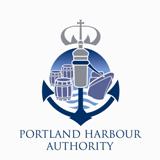 PORTLAND HARBOUR AUTHORITYLIMITEDPORTLAND HARBOURCASTLETOWNPORTLANDDORSETDT5 1PPEmail:  leisure@portland-port.co.ukhttps://leisure.portland-port.co.uk/DDial:   01305 825 338Tel:        01305 824 044PORTLAND HARBOUR DUES FOR SMALL VESSELS FROM 1st JANUARY  to 31st December 2021PORTLAND HARBOUR DUES FOR SMALL VESSELS FROM 1st JANUARY  to 31st December 2021PORTLAND HARBOUR DUES FOR SMALL VESSELS FROM 1st JANUARY  to 31st December 2021PORTLAND HARBOUR DUES FOR SMALL VESSELS FROM 1st JANUARY  to 31st December 2021Overall LengthAnnualSeasonalWeeklyPer Day1st Jan – 31st Dec1st Apr – 31st Oct(7 consecutive Days)Metres / FeetIncluding VATUp to 3.05           10’ (Notes 1 & 2)      £33.00£23.10£8.40£3.80Up to 6.10           20’£61.10£36.20£13.80£5.10Up to 9.15           30’£123.00£72.00£21.00£7.50Up to 12.20         40’£184.00£108.60£28.50£9.70Up to 15.25         50’£246.00£144.00£36.00£12.00Up to 18.30         60’£308.00£181.00£43.80£14.30Up to 24.00       79’£446.00£262.00£51.00£17.10Floating Pontoons                  (Per Berthing side) £7.60 per metre per year                  (Per Berthing side) £7.60 per metre per year                  (Per Berthing side) £7.60 per metre per year                  (Per Berthing side) £7.60 per metre per yearCUSTOMER DETAILSCUSTOMER DETAILSCUSTOMER DETAILSCUSTOMER DETAILSDATE    Contact Phone Number/sContact Phone Number/sContact Phone Number/sMr/Mrs/MsForenameForenameSurnameAddress Address Address Address TownCountyCountyPostcodeE-MAILE-MAILE-MAILE-MAILMAIN BOAT DETAILSMAIN BOAT DETAILSMAIN BOAT DETAILSMAIN BOAT DETAILSBOAT NAMEBOAT NAMELOALOAVESSEL TYPEVESSEL TYPEHOME MOORING OR NORMAL LAUNCH SITE HOME MOORING OR NORMAL LAUNCH SITE COLOURCOLOURSTICKER NUMBERSTICKER NUMBERFISHING NUMBERFISHING NUMBERAMOUNT PAYABLE £AMOUNT PAYABLE £Portland Harbour Radio operates on CHANNEL 74Portland Harbour Radio operates on CHANNEL 74Portland Harbour Radio operates on CHANNEL 74Portland Harbour Radio operates on CHANNEL 74